YasserTraining sessions attended: 1- Developing Thinking Skills in Classroom 2- Parental Engagement  3- Inquiry Based Learning VS Traditional Method 4- Life-Long Leaning 5- Optimal Learning Techniques 6- Positive Discipline 7- Marking 8- Leadership StylesSkills	Job Seeker First Name / CV No: 1719474Click to send CV No & get contact details of candidate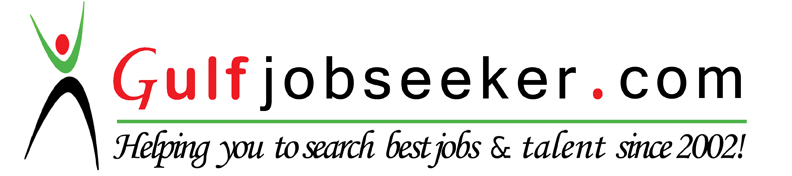 Position applied for: Translator
Personal InformationEducation- B.A. in English LiteratureSyria
ExperienceLanguages- Arabic     (Fluent)- English    (Fluent / Native speaker accent)- French     (Average)Computers Excellent Computer skills   